       КАРАР                                                                                               ПОСТАНОВЛЕНИЕ              март  2019 й.                                       №                                             марта 2019 г. О присвоении адреса объектам адресацииАдминистрация сельского поселения Староваряшский сельсовет муниципального района Янаульский район Республики Башкортостан  руководствуясь Федеральным законом от 06.10.2003 № 131-ФЗ "Об общих принципах организации местного самоуправления в Российской Федерации", Федеральным законом от 28.12.2013 № 443-ФЗ "О федеральной информационной адресной системе и о внесении изменений в Федеральный закон "Об общих принципах организации местного самоуправления в Российской Федерации", Правилами присвоения, изменения и аннулирования адресов, утвержденными Постановлением Правительства Российской Федерации от 19.11.2014 № 1221, ПОСТАНОВЛЯЕТ:Присвоить следующие адреса:– земельному участку с кадастровым номером: 02:54:170201:79, присвоить адрес: Российская Федерация, Республика Башкортостан, Янаульский муниципальный район, Сельское поселение Староваряшский сельсовет, деревня Наняды, улица Труда, земельный участок 2а;– земельному участку с кадастровым номером: 02:54:170201:77, присвоить адрес: Российская Федерация, Республика Башкортостан, Янаульский муниципальный район, Сельское поселение Староваряшский сельсовет, деревня Наняды, улица Труда, земельный участок 24;– земельному участку с кадастровым номером: 02:54:170201:161, присвоить адрес: Российская Федерация, Республика Башкортостан, Янаульский муниципальный район, Сельское поселение Староваряшский сельсовет, деревня Наняды, улица Труда, земельный участок 25;– земельному участку с кадастровым номером: 02:54:000000:669, присвоить адрес: Российская Федерация, Республика Башкортостан, Янаульский муниципальный район, Сельское поселение Староваряшский сельсовет, деревня Наняды, улица Труда, земельный участок 26;– земельному участку с кадастровым номером: 02:54:170301:43, присвоить адрес: Российская Федерация, Республика Башкортостан, Янаульский муниципальный район, Сельское поселение Староваряшский сельсовет, деревня Новый Варяш, улица Эмиля Насибуллина, земельный участок 41;– земельному участку с кадастровым номером: 02:54:170301:47, присвоить адрес: Российская Федерация, Республика Башкортостан, Янаульский муниципальный район, Сельское поселение Староваряшский сельсовет, деревня Новый Варяш, улица Эмиля Насибуллина, земельный участок 42;– земельному участку с кадастровым номером: 02:54:170301:21, присвоить адрес: Российская Федерация, Республика Башкортостан, Янаульский муниципальный район, Сельское поселение Староваряшский сельсовет, деревня Новый Варяш, улица Эмиля Насибуллина, земельный участок 43;– земельному участку с кадастровым номером: 02:54:170301:46, присвоить адрес: Российская Федерация, Республика Башкортостан, Янаульский муниципальный район, Сельское поселение Староваряшский сельсовет, деревня Новый Варяш, улица Эмиля Насибуллина, земельный участок 44;– земельному участку с кадастровым номером: 02:54:170102:280, присвоить адрес: Российская Федерация, Республика Башкортостан, Янаульский муниципальный район, Сельское поселение Староваряшский сельсовет, село Старый Варяш, улица Спортивная, земельный участок 10;– земельному участку с кадастровым номером: 02:54:170102:280, присвоить адрес: Российская Федерация, Республика Башкортостан, Янаульский муниципальный район, Сельское поселение Староваряшский сельсовет, село Старый Варяш, улица Парковая, земельный участок 27;2. Контроль за исполнением настоящего Постановления оставляю за собой.Глава    сельского поселения                                                                                        М.Ш.ШаритдиновБАШҠОРТОСТАН РЕСПУБЛИКАhЫЯҢАУЫЛ  РАЙОНЫ МУНИЦИПАЛЬ РАЙОНЫНЫҢ иҪКЕ вӘрӘш   АУЫЛ СОВЕТЫ АУЫЛ БИЛӘМӘhЕ  ХАКИМИӘТЕ рррр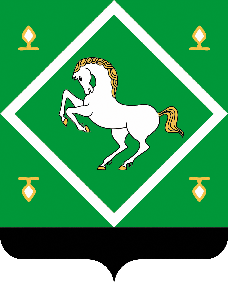   РЕСПУБЛИКА БАШКОРТОСТАН            Администрация сельского поселения СТАРОВАРЯШСКИЙ СЕЛЬСОВЕТМУНИЦИПАЛЬНОГО  районаЯНАУЛЬСКИЙ РАЙОН 